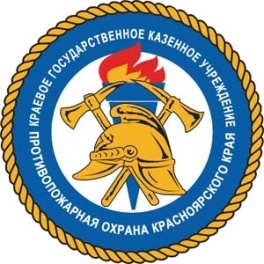 КГКУ «Противопожарная охрана Красноярского края» ОППО-17  Казачинского районаПамяткапо предупреждению пожара в жилых помещениях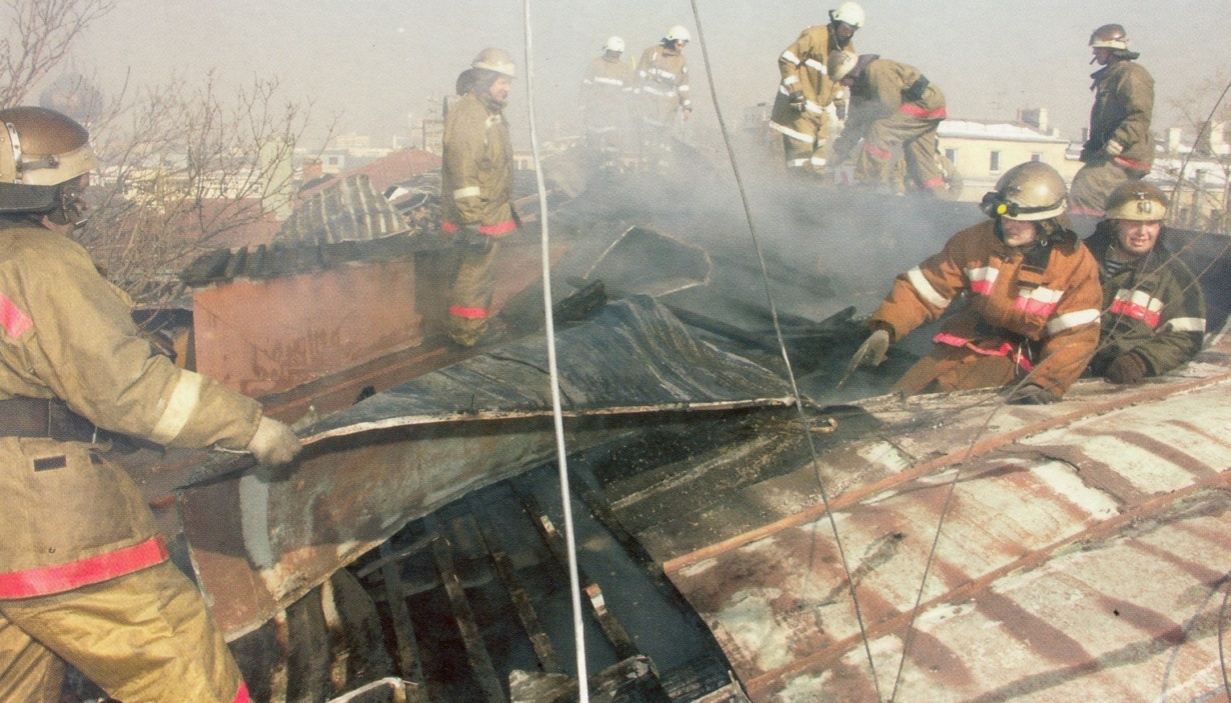 с. Казачинское 2022Основные причины возникновения пожара в жилых домах сельских районов.Короткое замыкание электрической проводки.Нарушение эксплуатации при топке печей.Неосторожное обращение с огнем.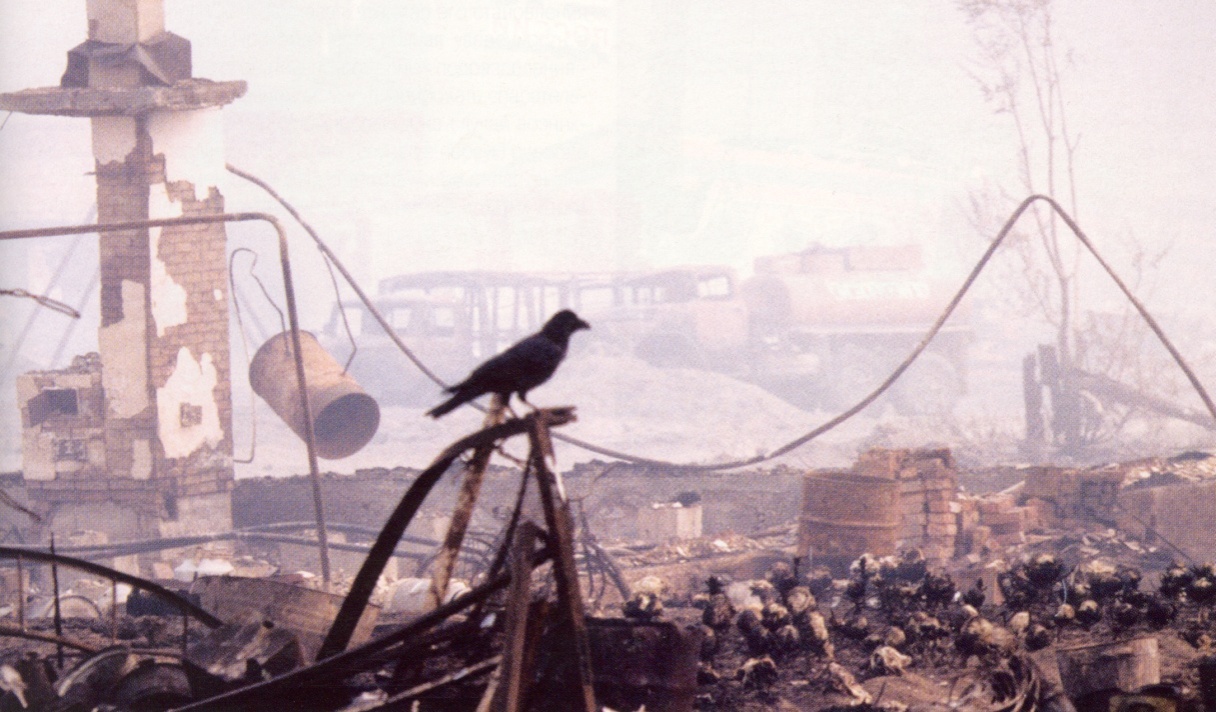 	Что нужно делать, чтобы избежать пожара, уменьшить тяжесть его последствий.		I. Следите за состоянием электропроводки и электроприборов.систематически проверяйте состояние предохранителей (электросчетчика) при выходе их из строя, заменяйте только калиброванными плавкими вставками и тех номиналов которые указаны на счетчике.не допускайте перегрузок электросети, включая электроприборы большой мощности или подключая к одной розетке несколько электроприборов ( средняя мощность токоведущей части проводки в жилых домах составляет от 500 – 1000 Вт.) В паспорте каждого электроприбора указана потребляемая мощность. При включении их в одну розетку потребляемые мощности приборов складываются. Общая потребляемая мощность электроприборов не должна превышать 1000 Вт.не используйте самодельных (кустарных) электроприборов (обогревателей)не допускайте скрутки электроприборов, особенно выполненных из разных металлов (медь + алюминий).не закрывайте электропроводку обоями, коврами.проверяйте сопротивление изоляции токоведущих частей не реже 1 раза в 3 года. (с помощью электрика)не пользуйтесь поврежденными розетками.не допускайте эксплуатацию электропровода и кабеля с поврежденной или потерявшей защитные свойства изоляцией.в местах пересечения электрических проводов и кабелей должны быть заделаны огнестойкими материалами до включения электросети под напряжением.	Если вы не уверены в исправности электрооборудования, электропроводки вызовите электрика.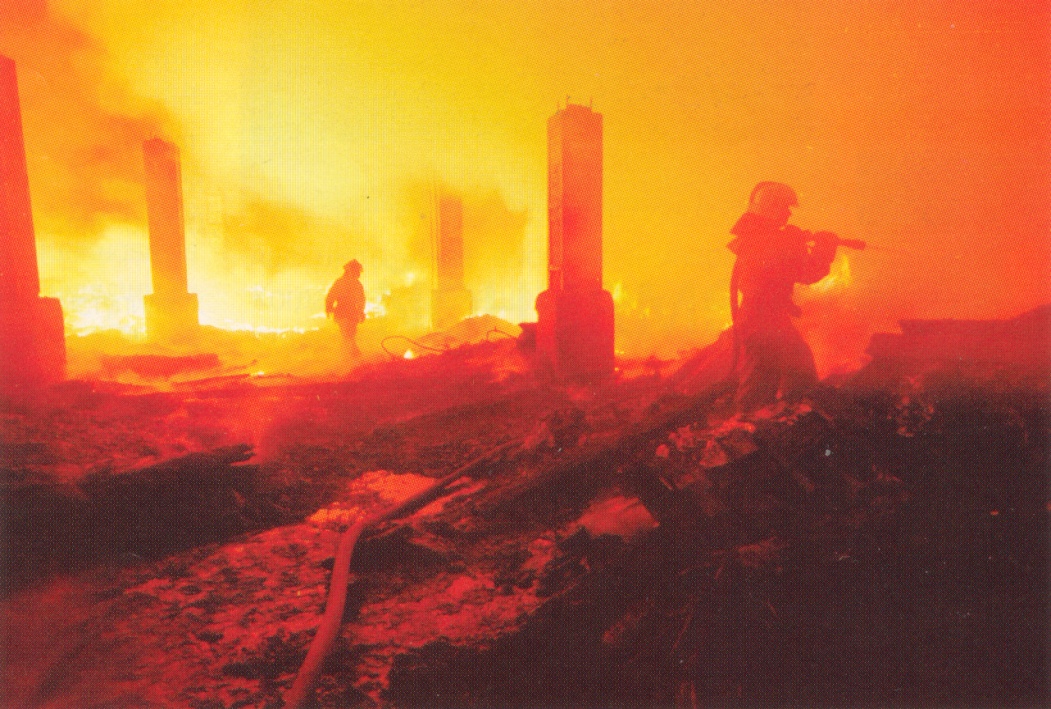 II. Порядок эксплуатации отопительных печей	Перед началом отопительного сезона печи должны  быть  проверены и отремонтированы;высота дымовых труб должна быть выше конька кровли не менее чем на 0,5 метра и выше кровли  более высоких пристроенных сооружений;разделка дымовой трубы в месте примыкания к горючим конструкциям должна быть не менее 0,5 метров, а отступ от кирпичной печи до деревянных конструкций не менее 0,32 метра;своевременно очищайте  дымоходы и печи от сажи перед началом, а также в течение всего отопительного сезона не реже одного раза в 3 месяца;необходимооборудовать трубу искрогасителем;своевременно устраняйте трещины в кладке печей и дымоходов;проверяйте состояние предтопочного листа (прибейте металлический лист размером не менее 0,5 х 0,7 метра);побелите на чердаках дымовые трубы и стены, в которых проходят дымовые каналы;высыпайте золу и шлак в отведенное безопасное место и проливайте водой.При эксплуатации  печного отопления запрещается:оставлять  без присмотра  топящиеся печи, а также  поручать надзор за ними малолетним детям;располагать  топливо, другие горючие  вещества и материалы на предтопочном листе;применять для розжига печей  бензин, керосин, дизельное топливо и другие ЛВЖ и ГЖ;топить углем, коксом и газом печи, не предназначенные для этих видов топлива;перекаливать печи.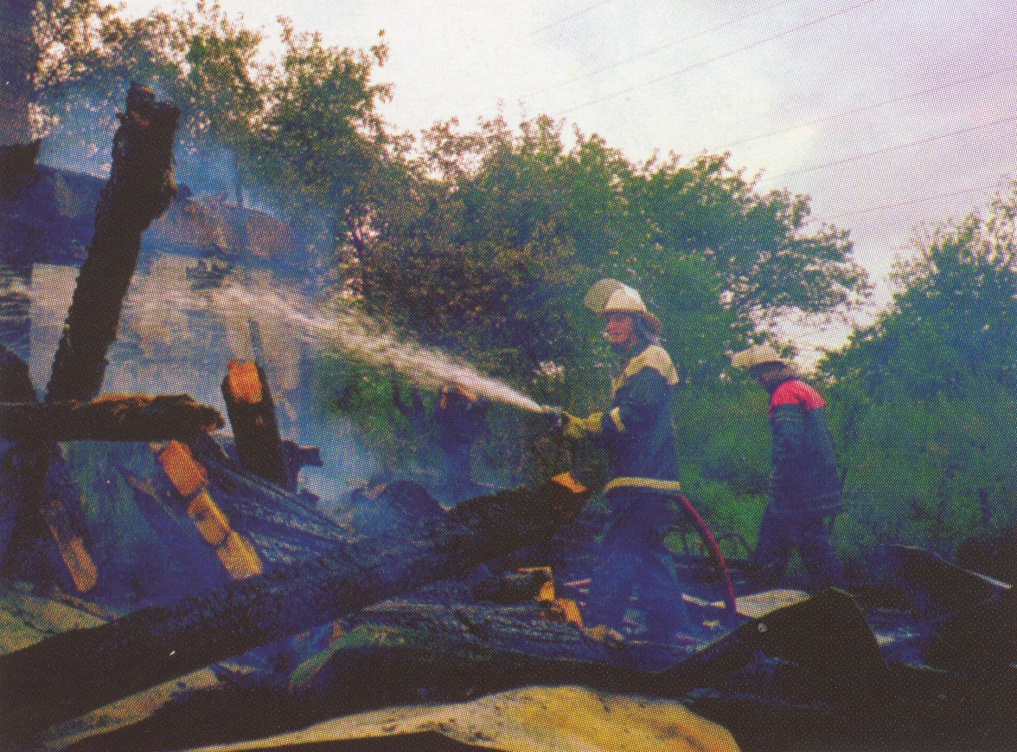 III. Меры предосторожности при обращении  с огнем:не курите в постели, в сарае, на чердаке, гараже;тщательно тушите сигареты, не бросайте их непотушенными;не пользуйтесь открытыми  источниками огня после употребления спиртных напитков;не сжигайте мусор рядом с постройками, а при сухой и ветреной погоде вообще воздержитесь от разведения костров, топки печей, проведение пожароопасных работ;не пользуйтесь на чердаках жилых и хозяйственных построек керосиновыми  лампами, свечами, спичками;не оставляйте детей одних и не позволяйте им играть со спичками, зажигалками и т.п.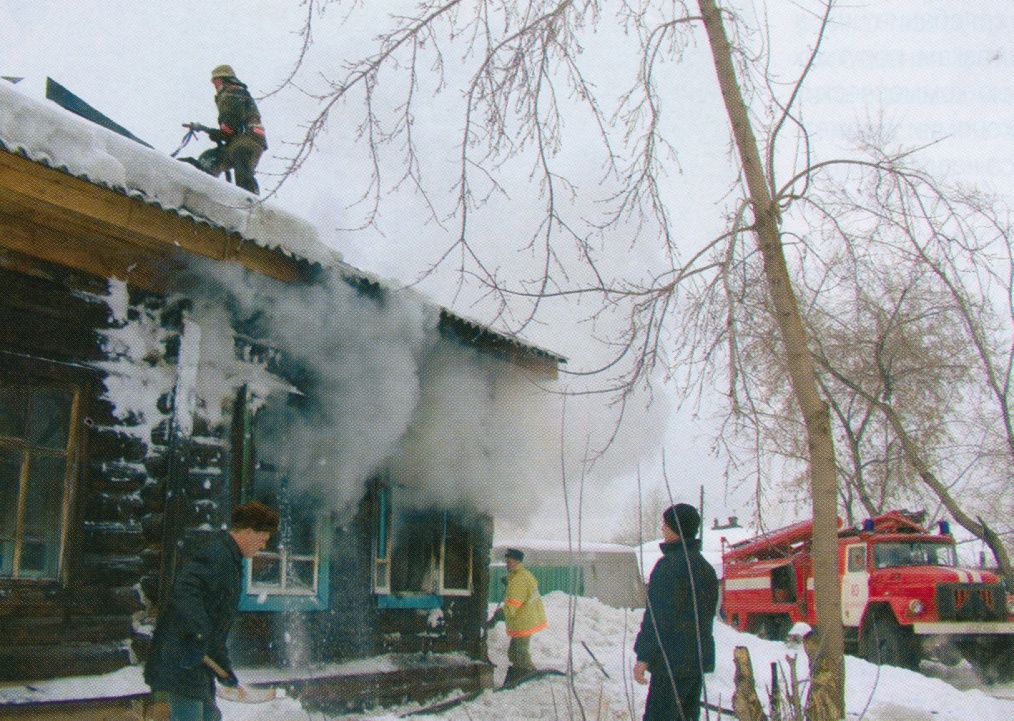 IV. Действия населения при пожаре:сообщить о пожаре по телефону «01» (если отсутствует телефон, выйти из дома и криками «Пожар» привлечь внимание прохожих);отключить электроэнергию (газ);если возгорание небольшое и нет угрозы вашей безопасности, попытайтесь  самостоятельно  его потушить. Желательно в каждом жилом доме иметь огнетушитель (порошковый ил и углекислотный);если  пламя не удалось погасить  моментально, сразу покиньте помещение. Закройте  дверь (летом окна), предупредите соседей о пожаре;если невозможно выйти из помещения из-за огня или дыма, то необходимо по возможности намочить одежду или накрыться влажным материалом (одеяло, простынь и т.п.);если пути эвакуации перекрыты огнем, то необходимо эвакуироваться через окна (не выше 1-го этажа). 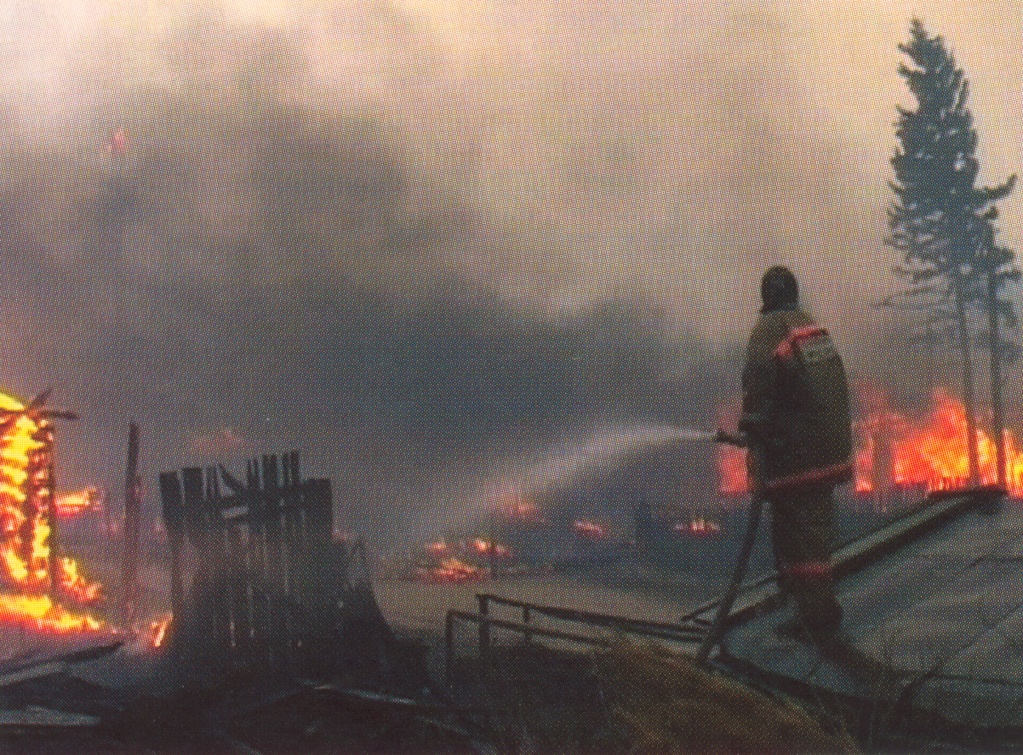 Инструктор ППП  ОППО-17 Казачинского района  Гали АхматшинФото материалы взяты с пожаров Казачинского района